DAILY INR RECORD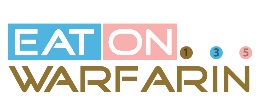 NAMEINR RANGETOWARFARIN DOSAGE (mg)WARFARIN DOSAGE (mg)WARFARIN DOSAGE (mg)WARFARIN DOSAGE (mg)WARFARIN DOSAGE (mg)WARFARIN DOSAGE (mg)WARFARIN DOSAGE (mg)WARFARIN DOSAGE (mg)Combination Dose e.g. 5/5/6 or 3/4/4/3/4/4Combination Dose e.g. 5/5/6 or 3/4/4/3/4/4Combination Dose e.g. 5/5/6 or 3/4/4/3/4/4Combination Dose e.g. 5/5/6 or 3/4/4/3/4/4Combination Dose e.g. 5/5/6 or 3/4/4/3/4/4Combination Dose e.g. 5/5/6 or 3/4/4/3/4/4Combination Dose e.g. 5/5/6 or 3/4/4/3/4/4Combination Dose e.g. 5/5/6 or 3/4/4/3/4/4DateDayDosemgTaken NotesE.G. INR RESULTS, BLOODS TAKEN, APPOINTMENTS, SYMPTOMS